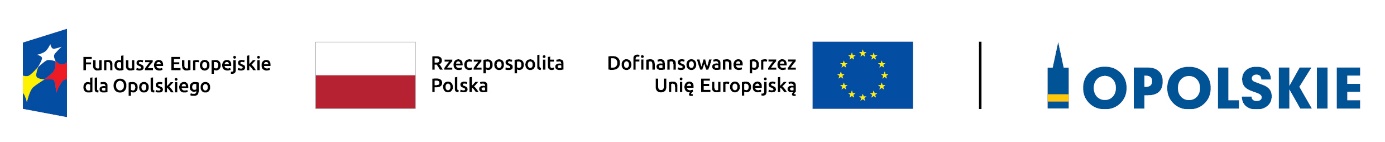 Informacja o składzie Komisji Oceny Projektów (KOP) oceniającej projekt 
w ramach działania 4.3 Tabor kolejowy FEO 2021-2027Źródło: Opracowanie własne na podstawie Protokołów z prac komisji oceny projektówLp.Imię i nazwiskoFunkcjaBarbara ButyńskaPrzewodnicząca KOP (pracownik IZ)Monika LabiszSekretarz KOP, członek KOP oceniający w zakresie kryteriów formalnych (pracownik IZ)Grzegorz  FedynyszynSekretarz KOPKrzysztof BadoraCzłonek KOP oceniający w zakresie kryteriów środowiskowych (ekspert)Adam RakCzłonek KOP oceniający w zakresie kryteriów merytorycznych oraz w zakresie kryteriów merytorycznych finansowych (ekspert)Grzegorz SosnowskiCzłonek KOP oceniający w zakresie kryteriów merytorycznych oraz w zakresie kryteriów merytorycznych finansowych (ekspert)